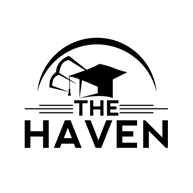 InnovationsCasual Hours Teachers – all key stagesFlexible hours as requiredPositions available throughout Staffordshire Mainly English and Maths but other specialisms may be requiredInnovations @ The Haven provides support and education for young people with social, emotional and mental health difficulties who do not currently have a school place.  Our work is therapeutically informed and supported by our in-house clinical psychologist. Our pupils may have attachment difficulties linked to childhood and ongoing trauma, and there may also be a diagnosis of ADHD, ASC and other health conditions. We provide flexible learning opportunities which prioritise health, social and emotional development alongside academic progress. Teachers will need to assess learning needs, evaluate progress and report back to the head of Innovations.
We are looking for staff who will encourage positive behaviour for learning within a highly structured learning environment. We encourage an atmosphere of mutual respect where pupils work hard, make progress and achieve their potential as a result of having their individual needs assessed and catered for. Accredited qualifications available include GCSE English, mathematics and science together with Functional Skills and Asdan.  We have our own dedicated examinations centre.Positions could be short or long-term and there may be instances where young people need to be prepared for a return to school. You will be required to liaise with the head of Innovations, other professionals and parents / carers.We are looking for teachers who:are inspiring and flexible with a successful track record of work with pupils with social, emotional and mental health needshave proven teaching excellence with a commitment to high standards and the delivery of exciting and engaging lessons.have excellent communication skills, resilience and a sense of humourhave energy, enthusiasm and a commitment to team working   can deal with challenging situations in a calm and effective way.are empathetic communicators, who lead by example and build positive relationships with students, parents/carers, staff and all other stakeholdersAdditional training can be provided and support and guidance is always available. Interviews will be arranged as requiredThis School is committed to safeguarding and promoting the welfare of children and young people and expect all staff and volunteers to share this commitment.

This position is subject to a criminal records check from the Disclosure and Barring Service (formerly CRB) which will require you to disclose details of all unspent and unfiltered spent reprimands, formal warnings, cautions and convictions in your application form.